Formulario de PostulaciónConcurso de Tesistas Proyecto Anillos de Investigación “Tecnologías Políticas de la Memoria”   Breve descripción del problema a investigar, objetivos, relevancia, metodología (máximo: 600 palabras)Fecha:______________________	Firma: _______________________________________________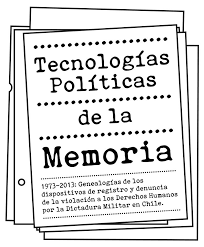 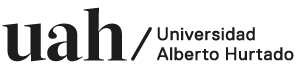 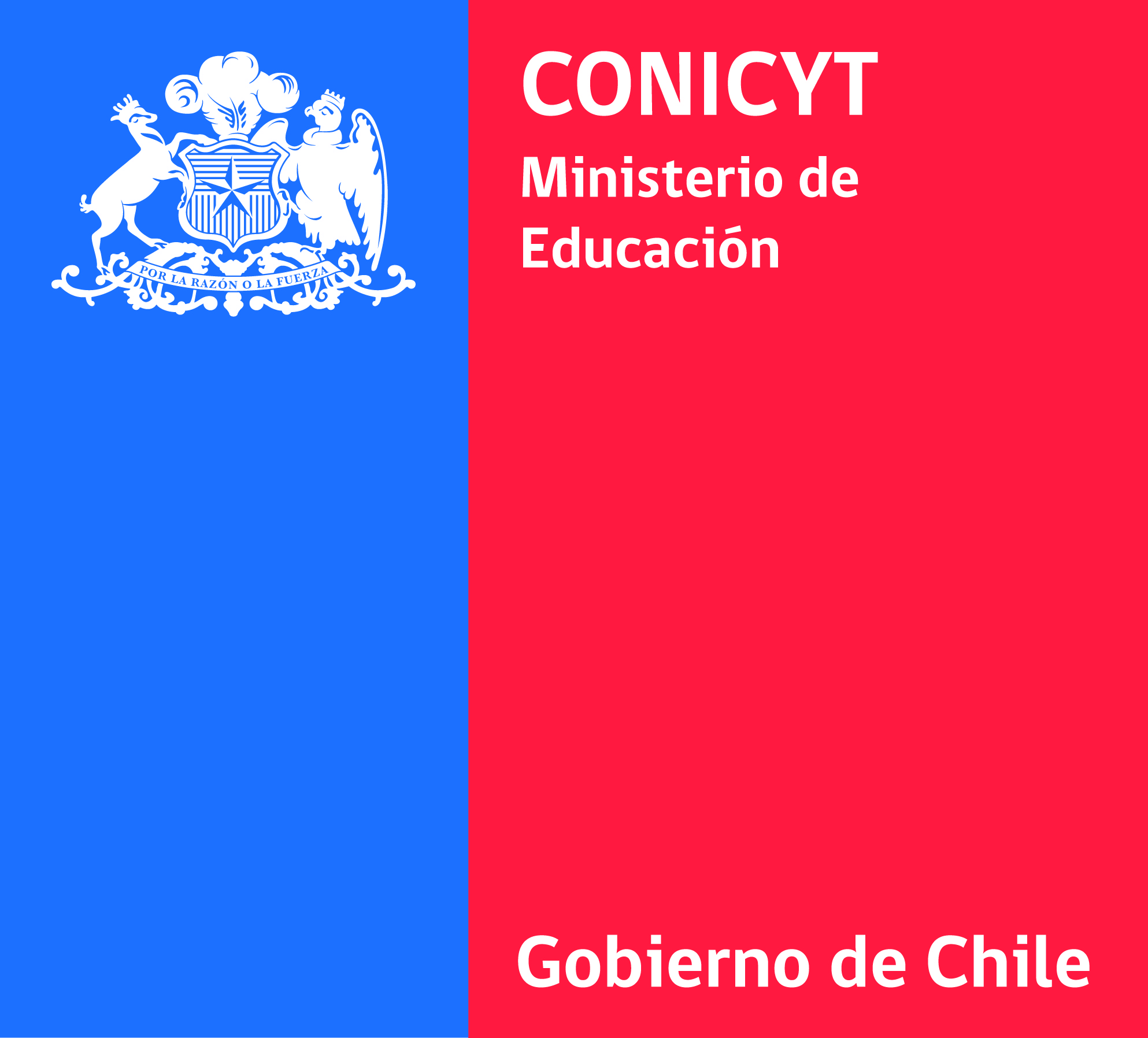 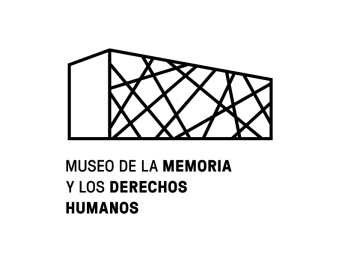 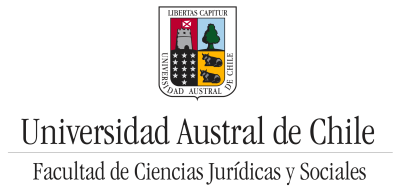 Nombre completoCarreraAño de ingreso a la Universidad Alberto HurtadoPromedio acumulado de notasNivel de estudios (4° año, 5° año, recién egresado)EmailTeléfonoTítulo tentativo del proyecto de investigación conducente a titulación, tesis o tesina de pregradoNúmero de horas disponibles a la semana (en promedio) para llevar a cabo la tesis o proyecto de investigaciónAdjunta curriculum vitae actualizadoSí___    No ___Adjunta certificado de notas (SIGA)Sí___    No ___Adjunta otros antecedentesSí___    No ___